แบบสรุปผลการดำเนินการจัดซื้อจัดจ้างในรอบเดือน พฤศจิกายนชื่อสถานีตำรวจภูธรตาลสุมวันที่   30   เดือน  พฤศจิกายน   พ.ศ. 2566                                      ตรวจแล้วถูกต้อง                   พันตำรวจเอก    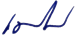                                                                  	   ( เฉลิมพล  โพทิพยวงศ์ )                                                                      ผู้กำกับการสถานีตำรวจภูธรตาลสุมลำดับงานที่จัดซื้อหรือจัดจ้างวงเงินที่จัดซื้อหรือจัดจ้าง(บาท)ราคากลาง(บาท)วิธีซื้อหรือจ้างรายชื่อผู้เสนอราคาและราคาที่เสนอผู้ได้รับการคัดเลือกและราคาที่ตกลงซื้อหรือจ้างเหตุผลที่คัดเลือกโดยสรุปเลขที่และวันที่ของสัญญาหรือข้อตกลงในการซื้อหรือจ้าง1.น้ำมันเชื้อเพลิง19,407.0119,407.01เฉพาะเจาะจงสหกรณ์การเกษตร  ตาลสุม จำกัดราคาที่เสนอ19,407.01 สหกรณ์การเกษตรตาลสุม จำกัดราคาที่ตกลงซื้อ 19,407.01 บาท ใช้เกณฑ์ราคา จ้างไม่เกิน วงเงินที่กำหนดใบสั่งซื้อที่ 2/2567ลง  30 พ.ย.2566